О признании жилых помещений непригодными для постоянного проживанияна территории городского поселения ОктябрьскоеВ соответствии со статьями 14, 15 Жилищного кодекса Российской Федерации, Положением о признании помещения жилым помещением, жилого помещения непригодным для проживания и многоквартирного дома аварийным и подлежащим сносу или реконструкции, утвержденным Постановлением Правительства Российской Федерации от 28.01.2006 № 47, постановлением администрации городского поселения Октябрьское от 28.03.2011 № 62 «О создании Межведомственной комиссии городского поселения Октябрьское по признанию помещения жилым помещением, жилого помещения непригодным для проживания и многоквартирного дома аварийным и подлежащим сносу», протокола заочного совещания межведомственной комиссии городского поселения Октябрьское по признанию помещения жилым помещением, жилого помещения непригодным для проживания и многоквартирного дома аварийным и подлежащим сносу или реконструкции от  29.03.2012 № 1:Признать жилые помещения:непригодными для постоянного проживания на территории городского поселения Октябрьское по состоянию на 31 марта 2012 года, согласно приложению 1;аварийными жилые помещения на территории городского поселения Октябрьское по состоянию на 31 марта 2012 года, согласно приложению 2.Контроль за выполнением данного постановления возложить на заместителя главы администрации по вопросам социальной политики, правового обеспечения, планирования и социально-экономического развития, управления муниципальной собственностью Самойлова Руслана Владимировича. Глава городского  поселения Октябрьское				                                                             П.К.КашаповПриложение 1к постановлению администрации городского поселения Октябрьское№ 61  от « 04 » апреля  2012Приложение 2к постановлению администрации городского поселения Октябрьское№ 61  от « 04 » апреля  2012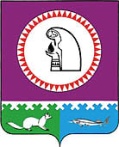 АДМИНИСТРАЦИЯ ГОРОДСКОГО ПОСЕЛЕНИЯ ОКТЯБРЬСКОЕОктябрьского районаХанты-Мансийского автономного округа-ЮгрыПОСТАНОВЛЕНИЕАДМИНИСТРАЦИЯ ГОРОДСКОГО ПОСЕЛЕНИЯ ОКТЯБРЬСКОЕОктябрьского районаХанты-Мансийского автономного округа-ЮгрыПОСТАНОВЛЕНИЕАДМИНИСТРАЦИЯ ГОРОДСКОГО ПОСЕЛЕНИЯ ОКТЯБРЬСКОЕОктябрьского районаХанты-Мансийского автономного округа-ЮгрыПОСТАНОВЛЕНИЕАДМИНИСТРАЦИЯ ГОРОДСКОГО ПОСЕЛЕНИЯ ОКТЯБРЬСКОЕОктябрьского районаХанты-Мансийского автономного округа-ЮгрыПОСТАНОВЛЕНИЕАДМИНИСТРАЦИЯ ГОРОДСКОГО ПОСЕЛЕНИЯ ОКТЯБРЬСКОЕОктябрьского районаХанты-Мансийского автономного округа-ЮгрыПОСТАНОВЛЕНИЕАДМИНИСТРАЦИЯ ГОРОДСКОГО ПОСЕЛЕНИЯ ОКТЯБРЬСКОЕОктябрьского районаХанты-Мансийского автономного округа-ЮгрыПОСТАНОВЛЕНИЕАДМИНИСТРАЦИЯ ГОРОДСКОГО ПОСЕЛЕНИЯ ОКТЯБРЬСКОЕОктябрьского районаХанты-Мансийского автономного округа-ЮгрыПОСТАНОВЛЕНИЕАДМИНИСТРАЦИЯ ГОРОДСКОГО ПОСЕЛЕНИЯ ОКТЯБРЬСКОЕОктябрьского районаХанты-Мансийского автономного округа-ЮгрыПОСТАНОВЛЕНИЕАДМИНИСТРАЦИЯ ГОРОДСКОГО ПОСЕЛЕНИЯ ОКТЯБРЬСКОЕОктябрьского районаХанты-Мансийского автономного округа-ЮгрыПОСТАНОВЛЕНИЕАДМИНИСТРАЦИЯ ГОРОДСКОГО ПОСЕЛЕНИЯ ОКТЯБРЬСКОЕОктябрьского районаХанты-Мансийского автономного округа-ЮгрыПОСТАНОВЛЕНИЕ«04»апреля2012г.№61п.г.т. Октябрьскоеп.г.т. Октябрьскоеп.г.т. Октябрьскоеп.г.т. Октябрьскоеп.г.т. Октябрьскоеп.г.т. Октябрьскоеп.г.т. Октябрьскоеп.г.т. Октябрьскоеп.г.т. Октябрьскоеп.г.т. ОктябрьскоеПеречень жилых помещений признанных непригодными дляпроживания на территории городского поселения Октябрьскоепо состоянию на 31.03.2012 года.Перечень жилых помещений признанных непригодными дляпроживания на территории городского поселения Октябрьскоепо состоянию на 31.03.2012 года.Перечень жилых помещений признанных непригодными дляпроживания на территории городского поселения Октябрьскоепо состоянию на 31.03.2012 года.Перечень жилых помещений признанных непригодными дляпроживания на территории городского поселения Октябрьскоепо состоянию на 31.03.2012 года.Перечень жилых помещений признанных непригодными дляпроживания на территории городского поселения Октябрьскоепо состоянию на 31.03.2012 года.Перечень жилых помещений признанных непригодными дляпроживания на территории городского поселения Октябрьскоепо состоянию на 31.03.2012 года.№ п/пнаселенный пунктулица№ дома№ квартирыОбщая площадь1Октябрьское Бичинева 7 1 47,8 2ОктябрьскоеСенькина108 «А»244,63КормужиханкаНовая9176,64КормужиханкаНовая9276,65КормужиханкаГагарина11155,26КормужиханкаГагарина11255,47КормужиханкаГагарина19154,78КормужиханкаГагарина19255,09Большой КаменьЛесная1145,110Большой КаменьЛесная1244,911Большой КаменьЛесная1345,612Большой КаменьЛесная6163,513Большой КаменьЛесная6264,414Большой КаменьЛесная8165,415Большой КаменьЛесная8263,816Большой КаменьСтроительная2149,117Большой КаменьСтроительная2254,118Большой КаменьСтроительная3174,019Большой КаменьСтроительная4151,920Большой КаменьСтроительная4254,6Итого общая площадь составляетИтого общая площадь составляетИтого общая площадь составляетИтого общая площадь составляетИтого общая площадь составляет1142,3 Перечень аварийных жилых помещений признанных на территории городского поселения Октябрьское по состоянию на 31.03.2012 года.Перечень аварийных жилых помещений признанных на территории городского поселения Октябрьское по состоянию на 31.03.2012 года.Перечень аварийных жилых помещений признанных на территории городского поселения Октябрьское по состоянию на 31.03.2012 года.Перечень аварийных жилых помещений признанных на территории городского поселения Октябрьское по состоянию на 31.03.2012 года.Перечень аварийных жилых помещений признанных на территории городского поселения Октябрьское по состоянию на 31.03.2012 года.Перечень аварийных жилых помещений признанных на территории городского поселения Октябрьское по состоянию на 31.03.2012 года.№ п/пнаселенный пунктулицадомквартираобщая площадь1ОктябрьскоеКалинина43127,32ОктябрьскоеКалинина43227,53ОктябрьскоеКалинина43427,34ОктябрьскоеКалинина43537,75ОктябрьскоеКалинина43748,56ОктябрьскоеКалинина43848,87ОктябрьскоеКалинина43937,58ОктябрьскоеКалинина431050,39ОктябрьскоеКалинина431148,610ОктябрьскоеКалинина431248,711ОктябрьскоеКалинина431566,012ОктябрьскоеКалинина431665,913ОктябрьскоеКалинина431737,214ОктябрьскоеКалинина431966,015ОктябрьскоеКалинина432064,016ОктябрьскоеПионерская25138,317ОктябрьскоеКирова32237,2Итого общая площадь составляетИтого общая площадь составляетИтого общая площадь составляетИтого общая площадь составляетИтого общая площадь составляет776,8 